CUP PROGETTO: C65E20000010009MODULO DOMANDA DI CONTRIBUTO REGIONALE PER CENTRI ESTIVIAll’Unione Comuni Pianura Reggianatramite consegna :□ se il centro estivo ha sede nel Comune di residenza: direttamente AL GESTORE□ se il centro estivo ha sede fuori dal Comune di residenza: al Comune di      _______________________ (Comune di residenza) DICHIARAZIONE SOSTITUTIVA DI CERTIFICAZIONE A NORMA DEL DPR 445/00Il sottoscritto/a in qualità di ___________________________________________(genitore o avente la rappresentanza) del/la minore _____________________________________________________che intende frequentare il centro estivo denominato ______________________________________organizzato dal soggetto gestore __________________________________________________accreditato al progetto Conciliazione Vita-Lavoro anno 2020 ed incluso nell’apposito elenco dei gestori dei centri estivi regionali accreditati così come previsto nella DGR n° 568 del 25/05/2020presso i locali / stabili ______________________________________________ in via _____________________________ a __________________________ durante l’estate 2020per il periodo ____________________________________________________________________Presenta domanda per il servizio estivo anche presso altro gestore? SI/NO __________Se sì, presso il centro estivo denominato ___________________________ gestito da _________________________________ nel Comune di  _________________________________E’ necessario compilare una scheda per ogni singolo bambino iscritto.CHIEDEdi ottenere il contributo per il sostegno alle famiglie per la frequenza ai centri estivi nel corso dell’estate 2020 a norma di quanto previsto nella deliberazione di Giunta Regionale n° 568 del 25/05/2020 e nell’avviso pubblico distrettuale : “PROGETTO CONCILIAZIONE VITA-LAVORO” PROMOSSO DALLA REGIONE EMILIA-ROMAGNA (DGR 568 del 25/05/2020): Avviso per la formazione di una graduatoria distrettuale per l'assegnazione  di  contributo  alla  copertura  del  costo  di frequenza ai Centri estivi per bambine/i e ragazze/ dai  3 a 13 anni (nati dal 2007 al 2017) – GIUGNO/SETTEMBRE 2020  - Distretto di Correggio”;A tal fine, ai sensi degli artt. 46 e 47 del D.P.R. 445/2000, consapevole della decadenza dai benefici conseguiti in seguito a dichiarazioni non veritiere e del fatto che gli atti falsi e le dichiarazioni mendaci sono punite ai sensi del codice penale e delle leggi speciali in materia, sotto la propria responsabilità,DICHIARA:A - DATI ANAGRAFICI E DI RESIDENZAB – SITUAZIONE ECONOMICA (ai sensi dei DPCM 159/2013 e DM 7/11/2014)(*) La compilazione delle caselle può essere omessa allegando la certificazione ISEE;Fare riferimento al valore Isee del bambino/a (isee non superiore a € 28.000,00)Utilizzare attestazione ISEE 2020 o, in caso di mancanza, anche ISEE 2019 oppure ISEE CORRENTE VALIDO, nei casi previsti dalle disposizioni vigenti;C – SITUAZIONE LAVORATIVAINDICAZIONE DELL’IBAN PER EVENTUALE LIQUIDAZIONE CONTRIBUTO(si consiglia di indicare lo stesso genitore che presenta la domanda)CODICE IBAN __________________________________________________________________INTESTATO A __________________________________________________________________C/O BANCA ____________________________________________________________________Il richiedente dichiara di avere conoscenza che, nel caso di attribuzione del contributo, ai sensi dell’art.11 comma 6 del DPCM 159/2013, possono essere eseguiti controlli diretti ad accertare la veridicità delle informazioni fornite.Il richiedente dichiara di essere consapevole che la somma dei contributi per lo stesso servizio di (iscrizione ai centri estivi estate 2020), costituita dal contributo “Conciliazione Vita lavoro 2020” e di eventuali altri contributi/agevolazioni pubbliche e/o private, non può essere superiore al costo totale di iscrizione. A tal fine dichiara:□ 	di non beneficiare di contributo da parte di altri soggetti pubblici per la stessa tipologia di servizio nell’estate 2020, fatte salve eventuali agevolazioni previste dall’Ente Locale.				OPPURE□ 	di aver usufruito di contributo da parte di altri soggetti pubblici ________________________________________________________________________ (specificare) per la stessa tipologia di servizio  nell’estate 2020 per un importo pari a € _________________________________.Il richiedente autorizza il Comune di residenza e l’Unione Comuni Pianura Reggiana ad utilizzare i dati contenuti nel presente formulario per le finalità previste dalla legge e dal bando nonché per la pubblicazione degli esiti, il tutto nel rispetto dei limiti posti dal Regolamento Generale sulla protezione dei dati (GDPR n° 2016/679).(**) da consegnare unitamente a copia di un documento di identità in corso di validità.Di seguito viene indicato un codice identificativo della domanda, attraverso il quale il richiedente potrà individuarsi nella graduatoria distrettuale unica dei richiedenti pubblicata dall’Unione, formato dalle lettere e dai numeri sotto riportati.CODICE IDENTIFICATIVO DOMANDA (compilazione ad opera di chi ritira la domanda)                                                                                                  * indicato nell’elenco distrettuale dei soggetti gestori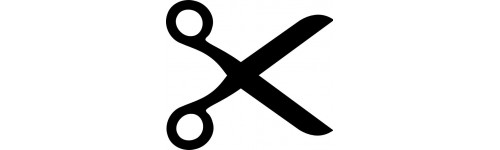 da staccare e  conservare come ricevuta da parte del richiedenteCODICE IDENTIFICATIVO DOMANDA (compilazione ad opera di chi ritira la domanda)                                                                                                  * indicato nell’elenco distrettuale dei soggetti gestori                                                                                                                 Firma di chi ritira la domanda        Informativa sul trattamento dei dati personali ai sensi degli artt. 13 e 14 del Regolamento (UE) 2016/679I dati contenuti nelle domande di Contributo Centri Estivi - presentate secondo le modalità previste dal Bando Pubblico approvato con atto n. 216 del 24/05/2019 ( di seguito indicato come “Bando”) - sono trasmessi dai riceventi al Comune di residenza del minore (di seguito indicati come: “Comune” o “Comuni”) e successivamente all’Unione Comuni Pianura Reggiana (di seguito indicata come:”Unione”)   per l’istruttoria dei relativi procedimenti e la concessione dei benefici richiesti. Il trattamento dei dati personali da parte dei Comuni e dell’Unione, compresi quelli appartenenti alle categorie di cui agli artt. 9 e 10 del Regolamento UE 2016/679 (di seguito, Regolamento UE), per le finalità di riconoscimento ed erogazione dei benefici ai sensi del Bando, per lo svolgimento delle eventuali altre funzioni istituzionali connesse, è effettuato, in qualità di titolare del trattamento dei dati personali, in osservanza dei presupposti e nei limiti stabiliti dal Regolamento UE medesimo, dal D.Lgs. 10 agosto 2018, n. 101 e dal D.Lgs. 30 giugno 2003, n. 196, così come modificato e integrato dal predetto D.Lgs. 10 agosto 2018, n. 101.  Il trattamento dei dati personali avverrà mediante l’utilizzo di strumenti informatici, telematici e cartacei, con logiche strettamente correlate alle finalità per le quali le informazioni sono raccolte in modo da garantirne la sicurezza e la riservatezza (artt. da 5 a 11 Regolamento UE) e sarà svolto da dipendenti del Comune  e dell’Unione ,  appositamente autorizzati ed istruiti. Ai fini del riconoscimento dei benefici, il Comune e l’Unione verificano il possesso dei requisiti per l'accesso agli stessi sulla base delle informazioni pertinenti disponibili nei propri archivi  e in quelli delle amministrazioni titolari dei dati, attraverso una consultazione telematica; in tale ambito, a titolo esemplificativo, si individuano i collegamenti con l'Anagrafe tributaria, Sistema Informativo Lavoro Emilia Romagna e i INPS per la verifica ISEE.Il Comune e L’Unione  procedono inoltre alla verifica dei requisiti autocertificati  in  domanda, ai sensi dell'articolo 71 del decreto del Presidente della Repubblica 28 dicembre 2000, n. 445. L’Unione, una volta riconosciuto il beneficio, mette a disposizione della Regione Emilia Romagna  i dati necessari ai fini della rendicontazione del progetto e dell’erogazione del finanziamento pubblico relativo. La mancata fornitura dei dati richiesti può comportare impossibilità o ritardi nella definizione dei procedimenti, oltre che, in taluni casi individuati dalla normativa di riferimento, l’applicazione di sanzioni, anche penali.Nei casi di cui agli artt. 15 e ss. del Regolamento UE, gli interessati hanno il diritto, in qualunque momento, di ottenere la conferma dell’esistenza o meno dei dati personali che li riguardano e/o di verificarne l’utilizzo fatto dal Comune e dall’Unione.Gli interessati, inoltre, hanno il diritto di chiedere, nelle forme previste dall’ordinamento, la rettifica dei dati personali inesatti e l’integrazione di quelli incompleti; per le ipotesi previste dal Regolamento UE, fatta salva la speciale disciplina di alcuni trattamenti, possono altresì chiedere la cancellazione dei dati, decorsi i previsti termini di conservazione, o la limitazione del trattamento; l’opposizione al trattamento, per motivi connessi alla situazione particolare dell’interessato, è consentita salvo che sussistano motivi legittimi per la prosecuzione del trattamento. L'apposita istanza deve essere presentata al Responsabile della protezione dei dati presso il Comuni / Unione :Comune di Campagnola Emilia  (Piazza Roma 2 – pec : campagnolaemilia@cert.provincia.re.it)Comune di Correggio – Isecs,  Viale della Repubblica 8 – pec : isecs.correggio@cert.provincia.re.itComune di  Fabbrico ( Corso Roma 35 - pec : fabbrico@cert.provincia.re.it )Comune di Rio saliceto (Piazza Carducci - 18 - pec : riosaliceto@cert.provincia.re.it)Comune di Rolo (Corso Repubblica 39 - pec : rolo@cert.provincia.re.it)Comune di San Martino in Rio (C.so Umberto 1^n.22 - pec :  sanmartinoinrio@cert.provincia.re.it)Unione Comuni Pianura Reggiana ( Corso Mazzini n. 35, 42015 Correggio (RE)  - pec : pianurareggiana@cert.provincia.re.it) Gli interessati, che ritengono che il trattamento dei dati personali a loro riferiti sia stato effettuato  in violazione di quanto previsto dal Regolamento UE, hanno il diritto di proporre reclamo al Garante per la protezione dei dati personali (Autorità di controllo nazionale), come previsto dall'articolo 77 del Regolamento UE stesso, o di adire le opportune sedi giudiziarie ai sensi dell’articolo 79 del Regolamento UE. Altre informazioni in ordine ai diritti degli interessati sono reperibili sul sito web del Garante per la protezione dei dati personali all’indirizzo www.garanteprivacy.it.  I contenuti della predetta informativa sono riferibili anche al trattamento effettuato dal Comune e dall’Unione nei confronti degli altri componenti il nucleo familiare ai quali il richiedente è tenuto a dichiarare nel modulo di domanda di dover dare notizia.Data			Firma per presa visione_________________	_________________________________________DATI DEL PADRE / O DI CHI NE FA LE VECIDATI DEL PADRE / O DI CHI NE FA LE VECIDATI DEL PADRE / O DI CHI NE FA LE VECIcodice fiscalecodice fiscalecodice fiscalecodice fiscalecodice fiscalecodice fiscalecodice fiscalecodice fiscalecodice fiscalecodice fiscalecodice fiscalecodice fiscalecodice fiscalecodice fiscalecodice fiscalecodice fiscaleCognomeNomeresidente in via/piazza-n° civico-frazioneCAPComuneProvincialuogo e data di nascitaTelefonoIndirizzo mailDATI DELLA MADRE / O DI CHI NE FA LE VECIDATI DELLA MADRE / O DI CHI NE FA LE VECIDATI DELLA MADRE / O DI CHI NE FA LE VECIcodice fiscalecodice fiscalecodice fiscalecodice fiscalecodice fiscalecodice fiscalecodice fiscalecodice fiscalecodice fiscalecodice fiscalecodice fiscalecodice fiscalecodice fiscalecodice fiscalecodice fiscalecodice fiscaleCognomeNomeresidente in via/piazza-n° civico-frazioneCAPComuneProvincialuogo e data di nascitaTelefonoIndirizzo mailDATI DEL MINOREDATI DEL MINOREDATI DEL MINOREcodice fiscalecodice fiscalecodice fiscalecodice fiscalecodice fiscalecodice fiscalecodice fiscalecodice fiscalecodice fiscalecodice fiscalecodice fiscalecodice fiscalecodice fiscalecodice fiscalecodice fiscalecodice fiscalecodice fiscalecognomeNomeresidente in via/piazza-n° civico-frazioneCAPComuneProvincialuogo e data di nascitaTelefonoIndirizzo mailValore Isee (*)Data rilascio (*)Prot. INPS (*)MonogenitorialePADRE□ SIMADRE□ SI- Occupato ovvero lavoratore dipendente, parasubordinato, autonomo o associato□ SIPresso ditta __________________Indirizzo______________________________________□ SIPresso ditta ___________________Indirizzo________________________________________-in mobilità □ SI□ SI-disoccupato partecipante alle misure di politica attiva del lavoro definite nel patto di servizio□ SI□ SI-non occupato in quanto impegnato in modo continuativo in compiti di cura, con riferimento alla presenza di componenti del nucleo familiare con disabilità grave o non autosufficienza, come definiti ai fini isee□ SI□ SIOPPURE-non occupato E non partecipante alle misure di politica attiva del lavoro definite nel patto di servizio E non impegnato in modo continuativo in compiti di cura, con riferimento alla presenza di componenti del nucleo familiare con disabilità grave o non autosufficienza, come definiti ai fini isee□ SI□ SINOTE SITUAZIONE LAVORATIVADataIn fede (**)